ПОСТАНОВЛЕНИЕ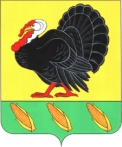 АДМИНИСТРАЦИИ ХОПЕРСКОГО СЕЛЬСКОГО ПОСЕЛЕНИЯТИХОРЕЦКОГО РАЙОНАот 16.12.2013						                                             № 166ст. ХоперскаяПРИЛОЖЕНИЕУТВЕРЖДЕНпостановлением администрации Хоперского сельского поселения Тихорецкого районаот 16.12.2013  № 166ПОРЯДОКпризнания граждан нуждающимися в улучшении жилищных условий в рамках федеральной целевой программы «Устойчивое развитие сельских территорий на 2014 - 2017 годы и на период до 2020 года» 1.Общие положения1.1.Настоящий Порядок признания граждан нуждающимися в улучшении жилищных условий в рамках федеральной целевой программы «Устойчивое развитие сельских территорий на 2014 - 2017 годы и на период до 2020 года» (далее - Порядок) разработан в соответствии с Жилищным кодексом Российской Федерации, постановлением Правительства Российской Федерации от 15 июля 2013 года № 598 «О федеральной целевой программе «Устойчивое развитие сельских территорий на 2014 - 2017 годы и на период до 2020 года», Законом Краснодарского края от 29 декабря 2008 года № 1655-КЗ «О порядке ведения органами местного самоуправления учета граждан в качестве нуждающихся в жилых помещениях», решением Совета Хоперского сельского поселения Тихорецкого района от 23.01.2009 г.№ 196 «Об установлении нормы предоставления площади жилого помещения по договору социального найма и учетной нормы площади жилого помещения в Хоперском сельском поселении Тихорецкого района».1.2.В рамках федеральной целевой программы «Устойчивое развитие сельских территорий на 2014 - 2017 годы и на период до 2020 года» (далее - Программа) граждане  признаются нуждающимися в улучшении жилищных условий  администрацией Хоперского сельского поселения Тихорецкого района (далее – администрация) по основаниям, которые установлены статьей                       51 Жилищного кодекса Российской Федерации для признания граждан нуждающимися в жилых помещениях, предоставляемых по договорам социального найма.Граждане, намеренно ухудшившие жилищные условия признаются нуждающимися в улучшении жилищных условий не ранее чем через 5 лет со дня совершения указанных намеренных действий.1.3.Определение уровня обеспеченности общей площадью жилого помещения в целях признания граждан нуждающимися в улучшении жилищных условий осуществляется администрацией в соответствии со статьями 51, 53 Жилищного кодекса Российской Федерации и статьями 6, 9 Закона Краснодарского края от 29 декабря 2008 года № 1655-КЗ «О порядке ведения органами местного самоуправления учета граждан в качестве нуждающихся в жилых помещениях». 1.4.Администрация осуществляет действия по признанию нуждающимися в улучшении жилищных условий в рамках Программы в отношении граждан, зарегистрированных по месту жительства на территории Хоперского сельского поселения Тихорецкого района (далее – заявитель).2.Расмотрение вопроса о признании граждан нуждающимися в улучшении жилищных условий 2.1.Для признания нуждающимся в улучшении жилищных условий в рамках Программы заявитель подает в администрацию в 2 экземплярах заявление о признании граждан нуждающимися в улучшении жилищных условий в рамках федеральной целевой программы «Устойчивое развитие сельских территорий на 2014 - 2017 годы и на период до 2020 года» (далее – заявление), за подписью всех совершеннолетних членов семьи. Второй экземпляр заявления возвращается заявителю с указанием даты и времени приема документов. К заявлению заявителем прилагаются следующие документы:     2.1.1.Копии документов, удостоверяющих личность следующих граждан:указанных в заявлении о принятии на учет;не указанных в заявлении о принятии на учет супругов граждан, указанных в заявлении о принятии на учет, а также не указанных в заявлении о принятии на учет их общих несовершеннолетних детей и не состоящих в браке совершеннолетних нетрудоспособных детей, несовершеннолетних детей и не состоящих в браке совершеннолетних нетрудоспособных детей таких граждан и их супругов независимо от места жительства супругов и детей таких граждан (далее - не указанные в заявлении члены семьи заявителя);зарегистрированных по месту жительства совместно с гражданином(ами), указанным(и) в заявлении о принятии на учет, за исключением граждан, занимающих соответствующие жилые помещения по договору поднайма жилого помещения жилищного фонда социального использования, по договору найма жилого помещения жилищного фонда коммерческого использования или по договору безвозмездного пользования жилым помещением индивидуального жилищного фонда (далее - граждане, зарегистрированные по месту жительства совместно с заявителем).Документы, удостоверяющие личность граждан (указанных в заявлении, не указанных в заявлении членов семьи заявителя, граждане, зарегистрированные по месту жительства совместно с заявителем), предоставляются заявителем в случае непредставления документов указанных в подпункте «а» пункта 4 настоящей части, с целью осуществления межведомственных запросов для предоставления муниципальной услуги;2.1.2.Копии свидетельств о государственной регистрации актов гражданского состояния:а)копии свидетельств о рождении (независимо от возраста);б)копии свидетельств о рождении ребенка /детей;в)копии свидетельств о заключении брака;г)копии свидетельств о расторжении брака;д)копии свидетельств об усыновлении;е)копии свидетельств об установлении отцовства;ж)копии свидетельств о перемене имени;з)копии свидетельств о смерти;2.1.3.Копию вступившего в силу решение суда об определении состава семьи;2.1.4.Копии документов, подтверждающих наличие (отсутствие) жилых помещений, правоустанавливающие и правоудостоверяющие документы на занимаемые жилые помещения:а)копии свидетельств(а) о государственной регистрации права собственности гражданина и (или) членов его семьи, указанных в заявлении о принятии на учет (состоящих на учете), а также не указанных в заявлении членов семьи заявителя и граждан, зарегистрированных по месту жительства совместно с заявителем, на жилое(ые) помещение(я) и (или) земельный(ые) участок(и), выделенный(ые) для строительства жилого(ых) дома(ов);б)копии документов, на основании которых гражданин и члены его семьи, указанные в заявлении о принятии на учет (состоящие на учете), а также не указанные в заявлении члены семьи заявителя и граждане, зарегистрированные по месту жительства совместно с заявителем, занимают жилое(ые) помещение(ия):копию договора найма жилого помещения жилищного фонда коммерческого использования;копию договора поднайма жилого помещения жилищного фонда социального использования;копию договора безвозмездного пользования жилым помещением индивидуального жилищного фонда;копии свидетельств(а) о государственной регистрации права собственности на жилое помещение, в котором гражданин и члены его семьи, указанные в заявлении о принятии на учет (состоящие на учете), а также не указанные в заявлении члены семьи заявителя и граждане, зарегистрированные по месту жительства совместно с заявителем, проживают в качестве членов семьи собственника данного жилого помещения;в)справка жилищного, жилищно-строительного или иного специализированного потребительского кооператива о членстве в указанном кооперативе;2.1.5.Копии соглашений об определении порядка пользования жилым помещением;2.1.6.Копию вступившего в силу решения суда об определении порядка пользования жилым помещением;2.1.7.Копии документов, подтверждающие место жительства гражданина:а)паспорт гражданина Российской Федерации с отметкой о регистрации гражданина по месту жительства;б)свидетельство о регистрации по месту жительства;в)вступившее в силу решение суда об установлении факта проживания гражданина и членов его семьи по соответствующему адресу;2.1.8.Документы, подтверждающие технические характеристики жилого помещения:а)выписка(и) из лицевого счета жилого(ых) помещения(ий), принадлежащего(их) и (или) принадлежавшего(их) в течение последних пяти лет гражданину и (или) членам его семьи, указанным в заявлении о принятии на учет (состоящим на учете), и (или) не указанным в заявлении членам семьи заявителя и гражданам, зарегистрированным по месту жительства совместно с заявителем, на праве собственности, фактически занимаемого(ых) в течение последних пяти лет гражданином и (или) членами его семьи, указанными в заявлении о принятии на учет (состоящими на учете), и (или) не указанным в заявлении членам семьи заявителя и гражданам, зарегистрированным по месту жительства совместно с заявителем, составленные не ранее чем за два месяца до даты представления их в уполномоченный орган по учету.Выписка из лицевого счета должна быть составлена в соответствии с требованиями приказа департамента жилищно-коммунального хозяйства Краснодарского края от 30 января 2009 года №9 «О реализации отдельных положений Закона Краснодарского края от 29 декабря 2008 года № 1655-КЗ «О порядке ведения органами местного самоуправления учета граждан в качестве нуждающихся в жилых помещениях»;б)копия технического паспорта (технических паспортов) жилого помещения по месту регистрации или по месту проживания, установленному вступившим в силу решением суда, гражданина и членов его семьи, указанных в заявлении о принятии на учет (состоящих на учете), а также не указанных в заявлении членов семьи заявителя и граждан, зарегистрированных по месту жительства совместно с заявителем, и технический(ие) паспорт(а) на жилое(ые) помещение(я), принадлежащее(ие) гражданину и (или) членам его семьи, указанным в заявлении о принятии на учет (состоящим на учете), и (или) не указанным в заявлении членам семьи заявителя и гражданам, зарегистрированным по месту жительства совместно с заявителем, на праве собственности. Технический паспорт жилого помещения должен быть составлен по состоянию на дату не ранее пяти лет до даты представления его в уполномоченный орган по учету либо должен содержать отметку органа технической инвентаризации о проведении технической инвентаризации жилого помещения в течение пяти лет до даты представления технического паспорта в уполномоченный орган по учету. Требование о предоставлении технического паспорта жилого помещения не распространяется на граждан, занимающих жилые помещения по договорам найма специализированного жилого помещения, договорам найма жилого помещения жилищного фонда коммерческого использования, договорам поднайма жилого помещения жилищного фонда социального использования, договорам безвозмездного пользования жилым помещением индивидуального жилищного фонда;2.1.9.Документ, подтверждающий получение согласия не указанных в заявлении членов семьи заявителя, а также граждан, зарегистрированных по месту жительства совместно с заявителем, либо их законных представителей на обработку персональных данных указанных лиц.Копии документов, заверяются заявителем в установленном законом порядке или предоставляются в администрацию (МФЦ) с предъявлением подлинников документов.  2.2.Документы, которые заявитель вправе представить по собственной инициативе, так как они подлежат предоставлению в рамках межведомственного информационного взаимодействия:2.2.1.Копия решения уполномоченного органа о признании жилого помещения непригодным для проживания (многоквартирного дома аварийным и подлежащим сносу или реконструкции); копии договоров социального найма жилого помещения;2.2.2.Копии договоров найма специализированного жилого помещения;2.2.3.Копии договоров социального найма жилого помещения;2.2.4.Справки из органа, осуществляющего технический учет жилищного фонда, и органа, осуществляющего государственную регистрацию прав на недвижимое имущество и сделок с ним, о наличии (отсутствии) у гражданина и членов его семьи, указанных в заявлении о принятии на учет (состоящих на учете), а также у не указанных в заявлении членов семьи заявителя и граждан, зарегистрированных по месту жительства совместно с заявителем, на праве собственности или на основании иного подлежащего государственной регистрации права жилого(ых) помещения(ий) и (или) земельного(ых) участка(ов), выделенного(ых) для строительства жилого(ых) дома(ов), составленные не ранее чем за два месяца до даты представления их в администрацию или МФЦ.Если заявителем не были самостоятельно представлены указанные в пункте 2.2 документы, специалист администрации в течение одного рабочего дня со дня поступления к нему заявления запрашивает такие документы в рамках межведомственного информационного взаимодействия.2.3.В случае представления не в полном объеме документов, указанных в пункте 2.1 раздела 2 настоящего Порядка, специалист администрации выдает заявителю под роспись или  письмом с уведомлением о вручении перечень недостающих документов для принятия решения о признании (об отказе в признании) заявителя  нуждающимися в улучшении жилищных условий в рамках Программы (далее – уведомление). 2.4.В случае непредставления заявителем или его законным представителем недостающих документов в течение 30 дней со дня вручения уведомления либо представления заявителем или его законным представителем письменного заявления об отказе от представления недостающих учетных документов, перечисленных в уведомлении, специалист администрации, принимает решение об отказе в признании заявителя  нуждающимися в улучшении жилищных условий в рамках Программы по заявлению на основании имеющихся документов.2.5.Основанием для отказа в признании заявителя нуждающимися в улучшении жилищных условий в рамках Программы являются:отсутствие одного или нескольких документов, указанных в пункте                  2.1 раздела 2 настоящего Порядка;отсутствие оснований признания граждан нуждающимися в жилом помещении, установленных статьей 51 Жилищного кодекса Российской Федерации для признания граждан нуждающимися в жилых помещения, предоставляемых по договорам социального найма;неистечение предусмотренного статьей 53 Жилищного кодекса Российской Федерации срока.2.6.На основании заявления и представленных заявителем документов специалист администрации в течение 25 дней со дня их поступления в администрацию подготавливает заключение о наличии (отсутствии) оснований для признания гражданина нуждающимся в улучшении жилищных условий в рамках федеральной целевой программы «Устойчивое развитие сельских территорий на 2014 - 2017 годы и на период до 2020 года» (далее - заключение). С учетом заключения подготавливает проект постановления о признании (об отказе в признании) заявителя  нуждающимися в улучшении жилищных условий в рамках Программы (далее – постановление).2.7.Администрация после подписания постановления выдает его под роспись в журнале регистрации муниципальных услуг общего отдела администрации или направляет письмом заявителю (МФЦ). 2.8.Документы, представленные в администрацию для признания граждан нуждающимися в улучшении жилищных условий, заявителю или его законному представителю не возвращаются. 3.Иные положения3.1.Отказ в признании граждан нуждающимися в улучшении жилищных условий в рамках Программы заявитель или его законный представитель имеет право обжаловать в установленном законом порядке.3.2.За неисполнение (ненадлежащее исполнение) настоящего Порядка должностные лица администрации несут ответственность в соответствии с законодательством Российской Федерации.Глава Хоперского сельскогопоселения Тихорецкого района                                                         С.Ю.ПисановОб утверждении Порядка признания граждан нуждающимися в улучшении жилищных условий в рамках федеральной целевой программы «Устойчивое развитие сельских территорий на 2014 - 2017 годы и на период до 2020 года» Об утверждении Порядка признания граждан нуждающимися в улучшении жилищных условий в рамках федеральной целевой программы «Устойчивое развитие сельских территорий на 2014 - 2017 годы и на период до 2020 года» Об утверждении Порядка признания граждан нуждающимися в улучшении жилищных условий в рамках федеральной целевой программы «Устойчивое развитие сельских территорий на 2014 - 2017 годы и на период до 2020 года» В целях реализации федеральной целевой программы «Устойчивое развитие сельских территорий на 2014 - 2017 годы и на период до 2020 года»,  утвержденной постановлением Правительства Российской Федерации от                     15 июля 2013 года № 598 «О федеральной целевой программе «Устойчивое развитие сельских территорий на 2014 - 2017 годы и на период до 2020 года»,  п о с т а н о в л я ю:1.Утвердить Порядок признания граждан нуждающимися в улучшении жилищных условий в рамках федеральной целевой программы «Устойчивое развитие сельских территорий на 2014 - 2017 годы и на период до 2020 года»  (прилагается).2.Обнародовать настоящее постановление в установленном порядке, а также разместить на официальном сайте администрации Хоперского сельского поселения Тихорецкого района в информационно-телекоммуникационной сети «Интернет». В целях реализации федеральной целевой программы «Устойчивое развитие сельских территорий на 2014 - 2017 годы и на период до 2020 года»,  утвержденной постановлением Правительства Российской Федерации от                     15 июля 2013 года № 598 «О федеральной целевой программе «Устойчивое развитие сельских территорий на 2014 - 2017 годы и на период до 2020 года»,  п о с т а н о в л я ю:1.Утвердить Порядок признания граждан нуждающимися в улучшении жилищных условий в рамках федеральной целевой программы «Устойчивое развитие сельских территорий на 2014 - 2017 годы и на период до 2020 года»  (прилагается).2.Обнародовать настоящее постановление в установленном порядке, а также разместить на официальном сайте администрации Хоперского сельского поселения Тихорецкого района в информационно-телекоммуникационной сети «Интернет». В целях реализации федеральной целевой программы «Устойчивое развитие сельских территорий на 2014 - 2017 годы и на период до 2020 года»,  утвержденной постановлением Правительства Российской Федерации от                     15 июля 2013 года № 598 «О федеральной целевой программе «Устойчивое развитие сельских территорий на 2014 - 2017 годы и на период до 2020 года»,  п о с т а н о в л я ю:1.Утвердить Порядок признания граждан нуждающимися в улучшении жилищных условий в рамках федеральной целевой программы «Устойчивое развитие сельских территорий на 2014 - 2017 годы и на период до 2020 года»  (прилагается).2.Обнародовать настоящее постановление в установленном порядке, а также разместить на официальном сайте администрации Хоперского сельского поселения Тихорецкого района в информационно-телекоммуникационной сети «Интернет». 3.Контроль за выполнением настоящего постановления возложить на специалиста 2 категории администрации Хоперского сельского поселения Тихорецкого района (Тихачева).4.Постановление вступает в силу со дня его обнародования.3.Контроль за выполнением настоящего постановления возложить на специалиста 2 категории администрации Хоперского сельского поселения Тихорецкого района (Тихачева).4.Постановление вступает в силу со дня его обнародования.3.Контроль за выполнением настоящего постановления возложить на специалиста 2 категории администрации Хоперского сельского поселения Тихорецкого района (Тихачева).4.Постановление вступает в силу со дня его обнародования.Глава Хоперского сельского поселения Тихорецкого района                                                               С.Ю.Писанов